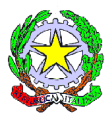 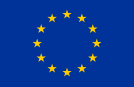 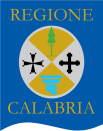 ISTITUTO COMPRENSIVO DI FUSCALDOScuole dell’Infanzia – Primaria - Secondaria di 1°grado___________________________________________________________________					Al Dirigente Scolastico 								Dell’I.C. FuscaldoOggetto: Autorizzazione ad uscita anticipata per trasporto scolastico (Scuolabus)_l_ sottoscritt_ __________________________________________________________________Nat_ a ___________________________il ____________________________________________E residente a _________________________in via ______________________________________Genitore dell’alunn__ _____________________________________________________________Frequentante la classe ______________ sez. _____ plesso scuola ___________________________Di questo IstitutoAUTORIZZOL’uscita anticipata di mio/a figlio/a dalla scuola cinque minuti prima dal termine delle lezioni per una migliore fruizione del servizio di trasporto scolastico, come già avveniva lo scorso anno. Gli alunni saranno prelevati a scuola e vigilati lungo tutto il tragitto per il raggiungimento dei mezzi dall’assistente messa a disposizione dal comune di Fuscaldo per il trasporto degli alunni.Il/la  sottoscritt_ _________________________________- consapevole delle conseguenze amministrative e penali per chi rilascia dichiarazioni non corrispondenti a verità, ai sensi del D.P.R. 245/2000, in qualità di genitore, o di chi esercita la responsabilità genitoriale dell’alunno _______________________________ dichiara di aver effettuato la scelta/richiesta in osservanza delle disposizioni sulla responsabilità genitoriale di cui agli art. 316 c.1, Art. 337- ter c. 3 e Art. 337-quater c. 3 del codice civile, che richiedono il consenso di entrambi i genitori.Data ________________						Firma							_____________________________Vista la richiesta del genitore Il Dirigente Scolastico autorizza/ non autorizza____________________________________Data ____________________		